Технологическая карта урока  по ФГОС.1.Характеристика урока.2. Структура урока.3. Ход урока.ПриложенияПриложение 1. Оценочный лист. Группа №1(№2)Приложение 2.Маршрутный лист.Задание №1. Врачи рекомендуют дневную норму питания распределить на 4 приема:Постройте круговую диаграмму распределения дневной нормы питания. Задание №2.  Всего в классе 24 ученика, некоторые из них посещают после уроков различные кружки. Сколько учеников не ходят на различные кружки?Постройте круговую диаграмму.Задание №3. Средний рост жителя города, в котором живет Даша, равен 170 см. Рост Даши 173 см. Какое из следующих утверждений верно?1) Даша — самая высокая девушка в городе.2) Обязательно найдётся девушка ниже 170 см.3) Обязательно найдётся человек ростом менее 171 см.4) Обязательно найдётся человек ростом 167 см.Выберите правильное утверждение и выполните соответствующее физическое упражнение: 1) для ног; 2) для глаз; 3) для рук; 4) для головы.Задание №4. Самостоятельная работа.Критерии оценивания          3 ошибки - «2», красная зона,2 ошибки - «3», жёлтая зона,1 ошибка - «4», зелёная зона,           0 ошибок – «5», зелёная зона.Задание №5. Домашняя работа.Красная зона-№1706, жёлтая зона-№1707, зелёная зона - №1708.Творческое задание:Построить диаграмму площадей комнат вашего дома.Задание №6. Рефлексия.ФИО учителяМаликова Резеда ТимергазиевнаПредметМатематикаТема урокаКруговые диаграммыКласс5Тип урокаУрок систематизации знаний (общеметодологической направленности)ЦелиОбразовательные:ввести понятие «круговая диаграмма»;научиться читать диаграммы.Развивающие:развить у учащихся логическое мышление;способствовать развитию интереса;сформировать математическую речь;научить уметь делать выводы;научить самоконтролю и самооценки деятельности.Воспитательные:активизировать познавательную деятельность учащихся;показать значимость математики в жизни.Задачипоказать практическое применение диаграмм;установить метапредметную связь. Формы обученияпарная, групповая, фронтальная, индивидуальнаяМетоды обученияпо характеру учебно-познавательной деятельности: проблемно-поисковый;по способу организации  осуществления познавательной деятельности: словесный, наглядный, практический;по степени педагогического управления  со стороны учителя: метод опосредованного управления учебно-познавательной деятельностью учащихся с помощью источников информации.Видыдеятельностиработа у доски, самостоятельная работа (тест и задачи), работа с учебником, выполнение индивидуальных дифференцированных заданий.Технологии проблемное обучение, здоровьесберегающие, информационные, развивающее обучение.Основные термины и понятияпонятие «круговая диаграмма»Формируемые УУДЛичностные:развивать аккуратность, доброжелательность и трудолюбие, мотивацию на учёбу;Регулятивные:умение определять и формулировать цель деятельности;правильное применение алгоритма нахождения среднего арифметического чисел;умение правильно оценивать.Познавательные:составление алгоритма нахождения среднего арифметического чисел;формулирование цели, умение находить проблему; анализирование, обобщение полученной информации.Коммуникативные:правильно формулировать полный  и точный ответ;осуществление взаимоконтроля;умение сотрудничать.Образовательные ресурсыУчебник Н.Я. Виленкина «Математика. 5 класс.», листы оценивания, карточки с заданиями, презентация. Технические средства обучениякомпьютер, медиапроектор.Направление, содержание этапа урокаЦель этапаДеятельностьпедагогаДеятельность учащихсяДеятельность учащихсяДеятельность учащихсяФормаорганизации учебнойдеятельностиПланируемые результатыНаправление, содержание этапа урокаЦель этапаДеятельностьпедагогаПознавательнаяРегулятивнаяКоммуникативнаяФормаорганизации учебнойдеятельностиПланируемые результатыОрганизационный момент, мотивация к учебной деятельностиСмотивировать учащихся к изучению  материала.Приветствуеткласс, проверяетготовность к занятию.Осознание значимости материала.Приветствуют учителя.Проверяютуровень  готовности к уроку.ФронтальнаяВолеваясаморегуляция.Актуализация знаний Созданиепроблемной ситуации.Осуществляет постановку учебной проблемы.Пытаются решить задачуизвестным способом.Формулируют учебную проблему.Восстанавливают знания по пройденным материалам.Индивидуальная, парнаяУмение точно выражать свои мысли.Совместноеисследование проблемыПоискрешения учебнойзадачиОрганизует устный анализ изложенной учебной задачи, фиксирует предложенные учениками гипотезы, курирует их обсуждение.Анализируют,аргументируют и доказывают свою точку зрения.Задают уточняющие вопросы, осознанно строят речевые высказывания, рефлексируют.Исследуют условия учебной задачи, обсуждают способы её решения.ПарнаяФормирование четкихмыслительных процессов, выработка уменияанализировать информацию.Постановка учебной задачи, целей урока.Сформулировать цели урока, поставить задачи.Предлагает учащимся самостоятельно сформулировать цель урока и задачи.Учащиеся высказывают поставленные цели и задачи.Отвечают навопросы, формулируют учебную цель и задачи.Принимают и сохраняютучебную цель изадачу.ФронтальнаяУмение правильно формулировать свои мысли.Составление плана, стратегии по разрешению затруднения.Построениеориентированнойосновы нового способа действия.Организует учебное взаимодействие учеников с последующим обсуждением составленных моделей.Организует учебное исследование для выделения понятия.Фиксируют вграфическиемодели и вбуквенной форме выделенные связи и отношения.Конструируютновый способдействия.Воспринимают ответыобучающихся. Участвуют в обсуждении содержанияматериалаОсуществляют планирование модели решения проблемы.Групповая,фронтальнаяУмениеструктурировать знания. Выработка УУД: оценка,коррекция.Реализациявыбранногопроекта.Первичныйконтроль заправильностью выполненияспособа действия. Организуетпрактическуюработу, применяют новый способ.Осуществляют работу повыполнениюотдельныхопераций.Учатся формулировать собственноемнение ипозицию. Отрабатывают способ в целом. Осуществляют пошаговый контроль.ГрупповаяУмениевыбиратьэффективныеспособырешения задач. ФизкультминуткаЗдоровьесбережениеОрганизация гимнастических упражненийВыполняют упражненияКонтроль, коррекция.Выполнение коллективного действия.Индивидуальная.Коррекция.Самостоятельная работа с проверкой по эталонуКонтрольДиагностическаяработа: организация дифференцированной коррекционной работы.Выполняютработу, анализируют, контролируют и оценивают результат.Формулируют результат работына уроке.Осуществляют пошаговый контроль по результату.Индивидуальная, парнаяУмениеоценивать учебный процесс.Домашнее заданиеЗакреплениеЗадаёт дифференцированные задания.Записывают задания соответствующего уровня.Дифференцирование заданий.Стремятся выполнить задания повышенного уровня.Индивидуальная.Умение выполнять задания разного уровня.Рефлексия деятельностиАнализрезультатовдеятельности.Актуализируетвнимание на пройденном материале.Называют основные тезисы усвоенного материала.Рефлексиясвоих действий.Соотносят цели с поставленнымрезультатом.Фронтальная.Определение результативности.Этапы урокаВремяДеятельность педагогаДеятельность учащихсяОрганизационный момент, мотивация к учебной деятельности3 мин.Учитель приветствует учащихся, проверяет их готовность к уроку, проводит инструктаж по работе с оценочным листом (Приложение 1).Учащиеся приветствуют учителя, готовы к началу работы.Организационный момент, мотивация к учебной деятельности3 мин.Приветствие.-Добрый день, дорогие ребята!Учащиеся приветствуют учителя.Организационный момент, мотивация к учебной деятельности3 мин.-От улыбки мир становится добрее! Улыбнёмся друг другу. -Учащиеся приветствуют друг друга.Организационный момент, мотивация к учебной деятельности3 мин.Эмоциональный настрой.
- Начнём наш урок  со слов великого русского ученого: «Математику уже затем учить надо, что она ум в порядок приводит» . -Как вы думаете кому принадлежит это высказывание?-Русскому учёному М. В. Ломоносову.Организационный момент, мотивация к учебной деятельности3 мин.-В процессе изучения математики какие качества мы будем развивать?-Ум и внимание.Организационный момент, мотивация к учебной деятельности3 мин.-На столах у вас лежат оценочные листы, на которых будут отражаться результаты вашей работы. Для начала, необходимо подписать свои инициалы. В течение урока мы с вами будем выполнять различные задания. Если задание будет выполнено верно, то под соответствующей нумерацией в пустую клетку вписываем 1 балл, в противном случае-0 баллов. Кто решит задания быстрее всех, получает дополнительный 1 балл.Критерии оценивания0-2 балла – «2»,3-5 балла – «3»,6-8 баллов – «4»,8 и более – «5».Учащиеся знакомятся с оценочным листом, подписывают свои инициалы.Актуализация знаний 10 мин.- На обратной стороне оценочного листа маршрутный лист с заданиями. Работа с учебником. №1698, стр.258-Найдите:Учащиеся берут маршрутный лист и выполняют соответствующее задание.Актуализация знаний 10 мин.1 варианта)1)50% от 6 т3тАктуализация знаний 10 мин.   2)50% от 1ч30 минАктуализация знаний 10 мин.   3)50% от 1дм5 смАктуализация знаний 10 мин.   4)50% от Актуализация знаний 10 мин.2 вариантб)1)10% от 1 кг100 гАктуализация знаний 10 мин.    2)10% от 2000 р200 рАктуализация знаний 10 мин.    3) 10% от 1а10 Актуализация знаний 10 мин.    4) 10% от 1л100 Актуализация знаний 10 мин.-После завершения работы, меняемся листочками в паре для взаимопроверки.Критерии оценивания:0 ошибок - «5»,1-2 ошибки – «4»,3 ошибки – «3»,4 ошибки – «2»Выполняется взаимопроверка в паре. Ученик, выполнивший работу быстрее всех правильно, вписывает в оценочный лист дополнительный балл.Совместноеисследование проблемы5 мин.Метапредметная связь-В данной таблице приведена информация о составе воздуха. - Как представить информацию графическис помощью круга?Учащиеся изучают таблицу.-Разделить круг на части.Совместноеисследование проблемы5 мин.- Определите по рисунку какому цвету соответствует компонент воздуха?-Зелёный цвет соответствует азоту, жёлтый-кислороду, красный-аргону и прочим газам.Совместноеисследование проблемы5 мин.Проблема- Каким образом разделили круг на части?Затрудняются ответить.Совместноеисследование проблемы5 мин.Поиск решения проблемы- Чему равна градусная мера развёрнутого угла?Совместноеисследование проблемы5 мин.-Сколько градусов в круге?=Совместноеисследование проблемы5 мин.Решение проблемы-Что надо знать, чтобы начертить часть круга.-Найти градусную меру угла соответствующего процента.Совместноеисследование проблемы5 мин.-Для удобства в вычислении округлим проценты до целых!Выполняют округление.Азот-78%,кислород-21%, аргон и прочие газы -1%.Совместноеисследование проблемы5 мин.-Заполните таблицу. Найдите 78% от , 21% от  и 1% от .-Каждый компонент изображён согласно соответствующей градусной мере угла.Азот-,кислород-, аргон и прочие газы -Совместноеисследование проблемы5 мин.Использование современных информационных технологий, Интернета на уроке.-С помощью Интернет-источников найдите название графического изображения с помощью круга. -Круговая диаграмма – один из видов, простейших для понимания графических изображений данных. Она показывает отдельные части от общего количества и является полезным инструментом, используемым при анализе опросов, построении статистических данных.Совместноеисследование проблемы5 мин.Историческая справка-Кто придумал круговую диаграмму?-Уильям Плейфэр(22сентября 1759 -11 февраля 1823)-шотландский инженер и политэконом, изобрёл в 1801 году круговую диаграмму.Постановка учебной задачи, целей урока.3 мин.-Сформулируйте тему урока.-Запишем тему и дату в тетради.-Круговая диаграмма.Постановка учебной задачи, целей урока.3 мин.-Какую цель поставим на уроке? -Научиться строить круговые диаграммы.Составление плана, стратегии по разрешению затруднения.4 мин.-Кому принадлежит высказывание: «Чтобы научиться думать, надо научиться придумывать».-Джанни Родари, итальянскому детскому писателю.Составление плана, стратегии по разрешению затруднения.4 мин.РАБОТА В ГРУППЕ-На оценочном листе вписан номер группы. Разделитесь на команды и определите капитана группы, который будет защищать алгоритм построения круговой диаграммы.ЗАДАНИЕ №1Врачи рекомендуют дневную норму питания распределить на 4 приема:Постройте круговую диаграмму распределения дневной нормы питания.1) начертим круг;2) определим сколько градусов составляют 25%, 15%, 45% от 360°:360:100∙25=90;360:100∙15=54;360:100∙45=162.3) построим углы 90°, 54°,162°,54° с помощьютранспортира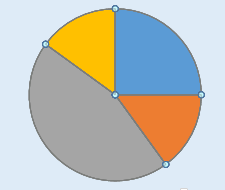 Составление плана, стратегии по разрешению затруднения.4 мин.Активная коллективная творческая деятельность обучающих-Необходимо составить таблицу данных для построения круговой диаграммы.Капитаны групп формулируют совместно проработанный текст задачи и проговаривают другим командам. Реализация выбранного проекта.6 мин.РАБОТА В ГРУППЕЗАДАНИЕ №2. Всего в классе 24 ученика, некоторые из них посещают после уроков различные кружки. Сколько учеников не ходят на различные кружки?Постройте круговую диаграмму.9 + 4 + 6  = 19 (уч.)посещают кружки24 – 19  = 5 ( уч.)не ходят на кружки после уроковРеализация выбранного проекта.6 мин.-Заполните данные округлив до целых:Футбол9 : 24 · 100 = 37,5≈38 %Кукольный театр4 : 24 · 100 = 16,6≈17 %Английский язык6 : 24 · 100 =25%Не ходят на кружки100%-38%-17%-25%=20%Реализация выбранного проекта.6 мин.-Заполните таблицу, округлив до целых:Футбол360 : 100 · 38 = 136,8≈137Кукольный театр360 : 100 · 17 = 61,2≈61 Английский язык360 : 100  · 25 =90Не ходят на кружки360 : 100· 20 =72Реализация выбранного проекта.6 мин.-Постройте диаграмму.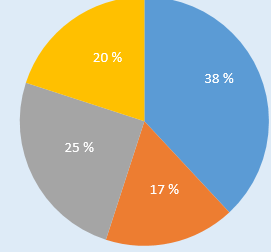 Реализация выбранного проекта.6 мин.ВЫВОД-Когда удобно использовать диаграмму?-Круговые диаграммы удобно использовать в тех случаях, когда нужно представить соотношения между частями целого.Физкультминутка3 мин.-В целях подготовки к ОГЭ, рассмотрим экзаменационную задачу.ЗАДАНИЕ №3(Приложение 2)Средний рост жителя города, в котором живет Даша, равен 170 см. Рост Даши 173 см. Какое из следующих утверждений верно?1) Даша — самая высокая девушка в городе.2) Обязательно найдётся девушка ниже 170 см.3) Обязательно найдётся человек ростом менее 171 см.4) Обязательно найдётся человек ростом 167 см.-Выберите номер утверждения и выполняйте упражнения соответствующего номера.1) упражнения для ног;2) упражнения для глаз;3) упражнения для рук;4) упражнения для головы.1) неверно: например, в городе могут жить три девушки ростом 162 см, 173 см и 175 см.2) неверно: в городе может жить только одна девушка — Даша.3) верно: если все жители будут не ниже 171 см, то средний рост будет не меньше 171 см.4) неверно: например, в городе могут жить трое жителей ростом 165 см, 172 см и 173 см. Ответ: 3.Выполняют упражнения для рук.Самостоятельная работа с проверкой по эталону5 мин.ЗАДАНИЕ №4. (Приложение 2)1 ВАРИАНТПостроить круговую диаграмму стоимости  цветов букета: роза-200 руб., лилия-100 руб., хризантема- 100 руб.200+100+100=400 рубРоза-50%, лилия-25%, хризантема-25%.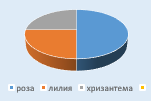 Самостоятельная работа с проверкой по эталону5 мин.2 ВАРИАНТПостроить круговую диаграмму стоимости  цветов букета: пион-100 руб., орхидея-200 руб., хризантема- 100 руб.100+200+100=400 рубПион-25%, орхидея-50%, хризантема-25%.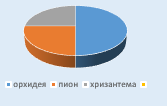 Самостоятельная работа с проверкой по эталону5 мин.-Согласно критерию оценивания, выполняем взаимопроверку в паре.Критерии оценивания          3 ошибки - «2», красная зона,2 ошибки - «3», жёлтая зона,1 ошибка - «4», зелёная зона,0 ошибок – «5», зелёная зона.Учащиеся меняются тетрадями в паре и оценивают друг друга.Домашняя работа3 мин.-По итогам цветовой зоны, выполняем соответствующее домашнее задание.Красная зона-№1706, жёлтая зона-№1707, зелёная зона - №1708.Творческое задание:-Построить диаграмму площадей комнат вашего дома.Выбирают номера с  домашними заданиями.Творческое задание выполняют все ученики.Итог урока.Рефлексия деятельности. 3 мин.-Как ваше настроение?-Поднимите правую руку, кто понял тему урока и доволен результатом работы.-Поднимите левую руку, у кого возникли трудности.Учащиеся одновременно поднимают соответствующую руку по уровню восприятия материалаИтог урока.Рефлексия деятельности. 3 мин.-Подведём итоги урока.-Чему мы сегодня научились?-Мы научились изображать статистические данные с помощью диаграммы.Итог урока.Рефлексия деятельности. 3 мин.ЗАДАНИЕ №6.-Завершите предложения:Мне понравилось…У меня возникли трудности в …Я буду применять эти знания в …Формулируют свои мысли и записывают ответы.Итог урока.Рефлексия деятельности. 3 мин.-Выскажите, пожалуйста, желающие, свои мысли.Несколько учеников высказывают полученные результаты работы.Итог урока.Рефлексия деятельности. 3 мин.-Молодцы!-На этом наш урок завершён!- Поблагодарите друг друга рукопожатием за совместное сотрудничество. -Надеюсь, те знания, которые вы сегодня получили буду полезными для вас! -Желаю отличного настроения и отличных оценок!-Спасибо за внимание!Учащиеся обмениваются рукопожатием в паре.-Спасибо за урок!№ задания1234СуммабалловКритерииоцениванияБаллы0-2 балла – «2»,3-5 балла – «3»,6-8 баллов – «4»,8 и более – «5».Дополнительный1 балл0-2 балла – «2»,3-5 балла – «3»,6-8 баллов – «4»,8 и более – «5».ИтогоИтогоИтогоИтогоИтого0-2 балла – «2»,3-5 балла – «3»,6-8 баллов – «4»,8 и более – «5».ОценкаОценкаОценкаОценкаОценка0-2 балла – «2»,3-5 балла – «3»,6-8 баллов – «4»,8 и более – «5».№Дневное питание%1утренний завтрак 252второй завтрак 153обед454ужин15Различные кружкиКоличество детейфутбол9кукольный театр4английский язык6ЗАДАНИЕ №4. (Приложение 2)1 ВАРИАНТПостроить круговую диаграмму стоимости  цветов букета: роза-200 руб., лилия-100 руб., хризантема- 100 руб.2 ВАРИАНТПостроить круговую диаграмму стоимости  цветов букета: пион-100 руб., орхидея-200 руб., хризантема- 100 руб.Заверши предложениеОтвет ученикаМне понравилось…У меня возникли трудности в …Я буду применять эти знания в …